  `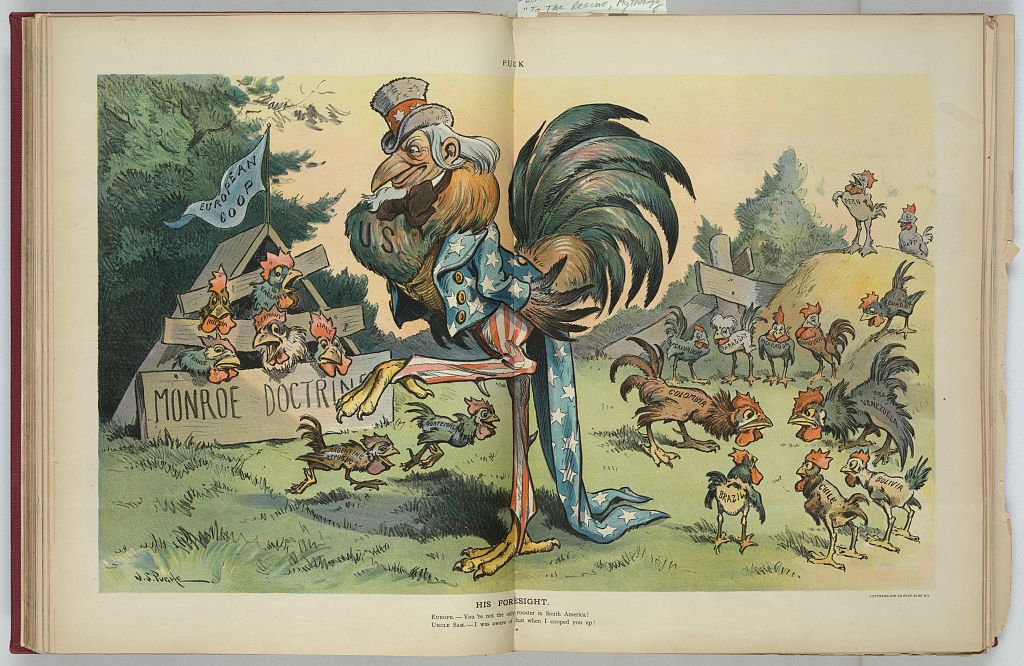 